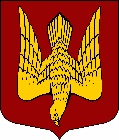 АДМИНИСТРАЦИЯМУНИЦИПАЛЬНОГО ОБРАЗОВАНИЯСТАРОЛАДОЖСКОЕ СЕЛЬСКОЕ ПОСЕЛЕНИЕВолховского муниципального районаЛенинградской областиП О С Т А Н О В Л Е Н И Ес. Старая ЛадогаВолховского района Ленинградской областиот  24 марта 2020 г.                                                                                                      № 42О мерах по противодействию распространения на территории муниципального образования Староладожское сельское поселениеновой коронавирусной инфекции (2019-nCoV) В соответствии с подпунктом «б» пункта 6 статьи 4.1. Федерального закона от 21 декабря 1994 года № 68-ФЗ «О защите населения и территорий от чрезвычайных ситуаций природного и техногенного характера», постановлением Главного государственного санитарного врача Российской Федерации от 2 марта 2020 года № 5 «О дополнительных мерах по снижению рисков завоза и распространения новой коронавирусной инфекции (2019-nCoV), в связи с угрозой распространения в Волховском муниципальном районе Ленинградской области новой коронавирусной инфекции (2019-nCoV), постановлением Правительства Ленинградской области от 13.03.2020 года № 117 «О введении на территории Ленинградской области режима повышенной готовности для органов управления и сил Ленинградской областной подсистемы РСЧС и некоторых мерах по предотвращению распространения новой коронавирусной инфекции (2019-nCoV) на территории Ленинградской области» и в целях защиты населения муниципального образования Староладожское сельское поселение Волховского муниципального района Ленинградской области и создания условий для предупреждения возникновения чрезвычайной ситуации, п о с т а н о в л я ю:          1. Ввести на территории муниципального образования Староладожское сельское поселение режим повышенной готовности для органов управления и сил муниципального звена территориальной подсистемы РСЧС.            2. Запретить с 25 марта 2020 года до отмены запрета проведение на  территории муниципального образования Староладожское сельское поселение театрально-зрелищных, культурно-просветительских, зрелищно-развлекательных, спортивных и других массовых мероприятий с числом участников более 100 человек.3. Рекомендовать гражданам Российской Федерации, проживающим и временно находящимся в муниципальном образовании Староладожское сельское поселение (далее – граждане), воздержаться от поездок за пределы Российской Федерации, а также массовых мероприятий, в том числе на территории иных субъектов Российской Федерации, а также от посещения театрально-зрелищных, культурно-просветительских, зрелищно-развлекательных, спортивных и других массовых мероприятий, в том числе на территории иных субъектов Российской Федерации.4. Рекомендовать гражданам, прибывшим из Китайской Народной Республики, Республики Корея, Итальянской Республики, Исламской Республики, Иран, Французской Республики, Федеративной Республики Германия, Королевства Испания, а также государств, в отношении граждан которых введены в установленном порядке ограничения на въезд в Российской Федерации, обеспечить свою изоляцию на дому на 14 дней со дня возвращения в Российскую Федерацию, осуществлять вызов медицинского работника амбулаторно поликлинического учреждения по месту жительства для осмотра.5. Рекомендовать гражданам, посещавшим территории за пределами Российской Федерации, где зарегистрированы случаи новой коронавирусной инфекции (2019-nCoV) (далее – коронавирусная инфекция), в соответствии с информацией на сайте Всемирной организации здравоохранения в информационно-телекоммуникационной сети «Интернет» (www.who.int):5.1. Незамедлительно сообщать о своем возвращении в Российскую Федерацию, месте, датах пребывания на территориях, указанных в пункте 5 настоящего постановления, контактную информацию по номеру телефона горячей линии Комитета по здравоохранению Ленинградской области (+7 (812) 6796003, +7(931) 0020303).5.2. При появлении признаков инфекционного заболевания (повышенная температура тела, кашель и др.) незамедлительно обращаться за медицинской помощью на дому с вызовом медицинского работника без посещения медицинских организаций.6. Рекомендовать руководителям предприятий и организаций, объектов жизнеобеспечения, учреждений с массовым пребыванием людей:6.1. Воздержаться от направления своих работников в служебные командировки, в том числе на территории иностранных государств, от проведения мероприятий с участием иностранных граждан, а также от принятия участия в таких мероприятиях с момента вступления в силу настоящего постановления.  6.2. Осуществлять мероприятия, направленные на выявление работников с признаками инфекционного заболевания (повышенная температура тела, кашель и др.) и недопущение нахождения таких работников на рабочем месте.6.3. При поступлении запроса Управления Федеральной службы по надзору в сфере защиты прав потребителей и благополучия человека по Ленинградской области и его территориальных отделов незамедлительно представлять информацию о всех контактах работника, заболевшего коронавирусной инфекцией, в связи с исполнением им трудовых функций.6.4. При поступлении информации от Управления Федеральной службы по надзору в сфере защиты прав потребителей и благополучия человека по Ленинградской области и его территориальных отделов о заболевании работника коронавирусной инфекцией  организовать проведение дезинфекции помещений, где находился указанный заболевший работник. 6.5. Активизировать внедрение дистанционных способов проведения собраний, совещаний и иных подобных мероприятий с использованием сетей связи общего пользования.7. Рекомендовать юридическим лицам и индивидуальным предпринимателям, осуществляющим деятельность в местах массового скопления людей (в том числе на торговых объектах, в местах проведения театрально-зрелищных, культурно-просветительских, зрелищно развлекательных, спортивных мероприятий) регулярно проводить мероприятия по дезинфекции, размещать при входах и в местах наибольшего скопления людей антисептические средства для работников и лиц, посещающих организации, устройства для обеззараживания воздуха.8. Создать оперативный штаб по реализации мер профилактики и контроля за распространением коронавирусной инфекции на территории муниципального образования Староладожское сельское поселение, к задачам которого отнести в том числе анализ ситуации, связанной с распространением коронавирусной инфекции и представление соответствующей информации в межведомственный штаб по недопущению возникновения на территории Ленинградской области очагов новой коронавирусной инфекции (2019-nCoV), утвержденный решением Санитарнопротивоэпидемической комиссии при Правительстве Ленинградской области от 30 января 2020 года № 1.9. Обеспечить информирование населения о мерах по  противодействию распространению коронавирусной инфекции, в том числе о необходимости соблюдения требований и рекомендаций, указанных в настоящем постановлении. 10. Настоящее постановление подлежит размещению на официальном сайте муниципального образования Староладожское сельское поселение.        11. Контроль за исполнением данного постановления оставляю за собой.Глава администрации МОСтароладожское сельское поселение                               Ермак Н.О.Исп. Григорьева М.В.Тел. 49-289